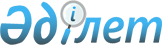 О внесении изменения в постановление Правительства Республики Казахстан от 29 июня 1999 года N 878
					
			Утративший силу
			
			
		
					Постановление Правительства Республики Казахстан от 19 октября 1999 года N 1570. Утратило силу постановлением Правительства РК от 28 сентября 2006 года N 931 (порядок введения в действие см. п.4)



 




      Постановление Правительства Республики Казахстан от 19 октября 1999 года N 1570 утратило силу постановлением Правительства РК от 28 сентября 2006 года N 


 931 


 (порядок введения в действие см. 


 п.4 


).






 





 



      В соответствии с Указом Президента Республики Казахстан, имеющим силу Закона, от 17 апреля 1995 года N 2200 
 Z952200_ 
 "О лицензировании" и Законом Республики Казахстан от 20 ноября 1998 года 
 Z980304_ 
 "Об аудиторской деятельности" Правительство Республики Казахстан постановляет: 



      1. Внести в постановление Правительства Республики Казахстан от 29 июня 1999 года N 878 
 P990878_ 
 "Об утверждении Правил лицензирования аудиторской деятельности" (САПП Республики Казахстан, 1999 г., N 29, ст. 284) следующее изменение: 

     в правилах лицензирования аудиторской деятельности, утвержденных указанным постановлением, пункт 25 исключить.



     2. Настоящее постановление вступает в силу со дня подписания.

     Премьер-Министр



     Республики Казахстан

					© 2012. РГП на ПХВ «Институт законодательства и правовой информации Республики Казахстан» Министерства юстиции Республики Казахстан
				